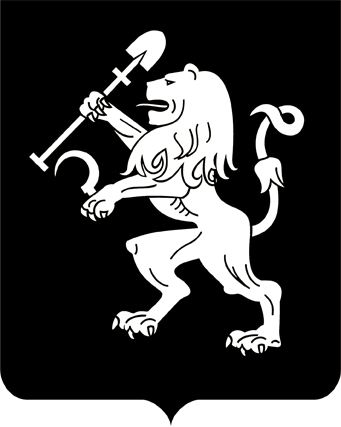 АДМИНИСТРАЦИЯ ГОРОДА КРАСНОЯРСКАПОСТАНОВЛЕНИЕОб отказе Колчину П.С. в предоставлении разрешения на условно разрешенный вид использования земельного участкаВ соответствии с ч. 9 ст. 39 Градостроительного кодекса Рос-сийской Федерации, п. 9 ст. 6 Правил землепользования и застройки  городского округа город Красноярск, утвержденных решением Красноярского городского Совета депутатов от 07.07.2015 № В-122, заключением о результатах публичных слушаний от 25.02.2020, рекомендацией комиссии по подготовке проекта Правил землепользования и застройки города Красноярска от 06.03.2020, руководствуясь ст. 41, 58, 59 Устава города Красноярска,ПОСТАНОВЛЯЮ:1. Отказать Колчину Павлу Сергеевичу в предоставлении разрешения на условно разрешенный вид использования земельного участка с кадастровым номером 24:50:0100533:150, расположенного по адресу: Красноярский край, г. Красноярск, Октябрьский район, ул. Садовая,   земельный участок 7А/61, в территориальной зоне развития жилой               застройки перспективной (ПО), с целью размещения объекта индивидуального жилищного строительства (код – 2.1) в связи с несоответствием требованиям пунктов 5.1, 5.2 Свода правил СП 42.13330.2016 «Градостроительство. Планировка и застройка городских и сельских поселений» Актуализированная редакция СНиП 2.07.01-89*, утвержденного приказом Министерства строительства и жилищно-коммунального      хозяйства Российской Федерации от 30.12.2016 № 1034/пр. 2. Настоящее постановление опубликовать в газете «Городские новости» и разместить на официальном сайте администрации города.Глава города                                                                                 С.В. Еремин25.03.2020№ 189